ASSUMPTION OF THE VIRGIN MARY UKRAINIAN ORTHODOX CHURCHECUMENICAL PATRIARCHATE OF CONSTANTINOPLE AND NEW ROME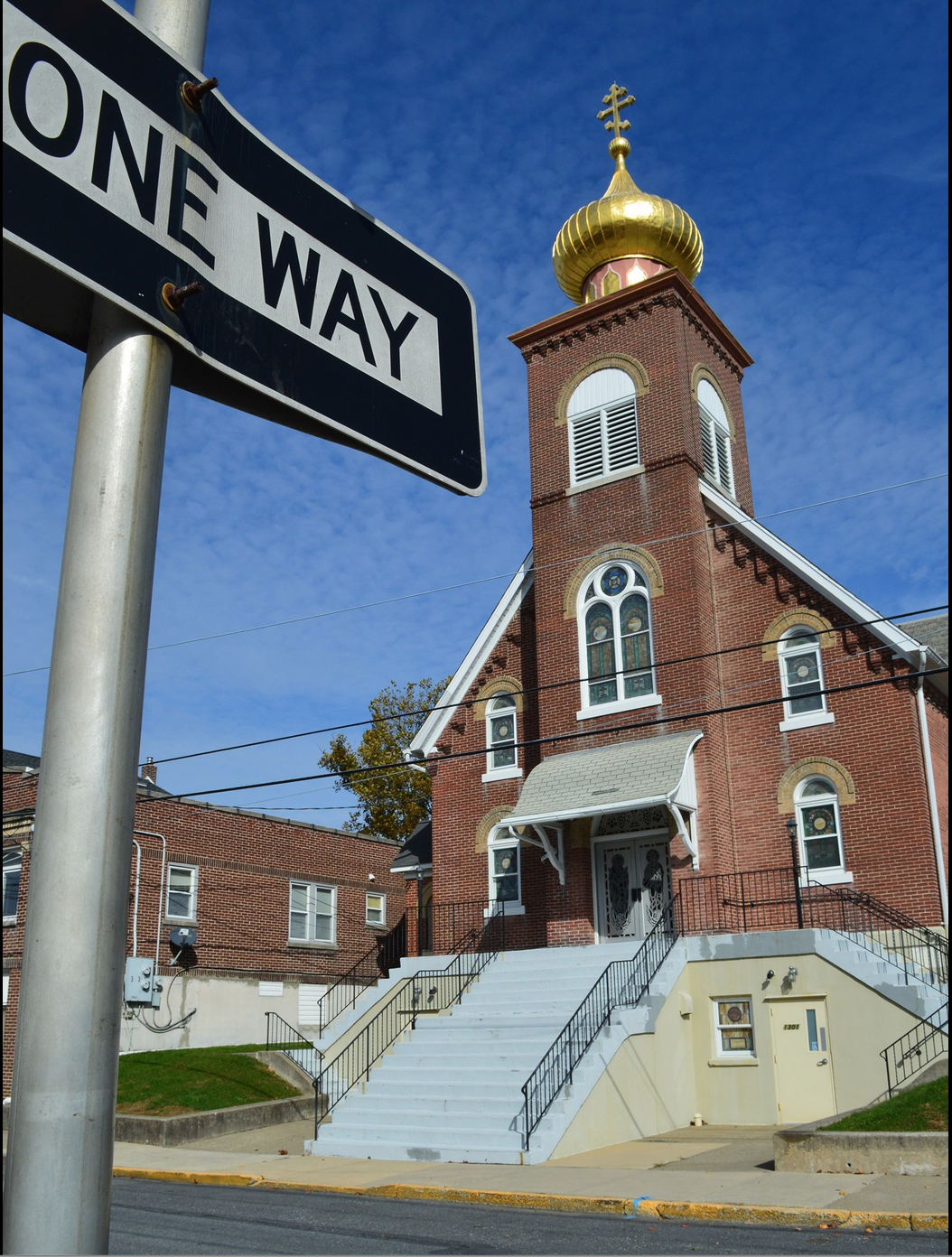 1301 Newport Avenue, Northampton, Pennsylvania 18067Rev. Fr. Oleg Kravchenko, RectorProtodeacon Mikhail Sawarynski, AttachedWebsites:	holyassumption.org and ukrainianorthodoxchurchusa.orgFacebook:	Assumption of the Virgin Mary Ukrainian Orthodox ChurchYouTube:	AVM UOC ChurchContacts:	Fr. Oleg Kravchenko - (484) 834-7261; olegkravchenko2212@gmail.comProtodeacon Mikhail – (H) (610) 262-3876); pravoslavni@rcn.comOffice – (610) 262-2882; avmuoc@gmail.comWebmaster, John Hnatow – john.hnatow@gmail.comClick HERE for Prayer in Time of Corona VirusTune in to our news, announcements, and online Facebook Livestream Liturgies HERE!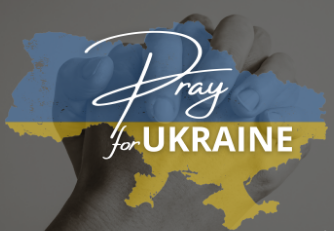 Sun. 11 Dec.	26th SUNDAY after Pentecost. Tone 1. Martyr STEPHEN the NEW of Mt. Auxentius (767) Martyr HIRENARCHUS and Seven Women martyrs of Sebaste (303) Martyrs BASIL, STEPHEN, two GREGORIES, JOHN, ANDREW, PETER, ANNA and others (741) Ephesians 5:8-19	Luke 13:10-17	Christian Education: Symbols.12:45 PM   Sisterhood and pierogi Christmas luncheon Liturgical Meneion & Scripture Readings (NATIVITY FAST)Mon. 12 Dec.	Hieromartyr Abibus, bishop of Nekressi in Georgia (6th c.) 1 Tim. 5:1-10	19:37-44Tue. 13 Dec.	Holy and All-praised Apostle Andrew the First-called (62). 1 Cor. 4:9-16	Jn. 1:35-5106:30 PM 	   Moleben for Ukraine (Our Church). Fellowship at hall(please bring desserts)Wed. 14 Dec.	Righteous Philaret the Merciful of Amnia in Asia Minor (792). 1 Tim. 5:22–6:11	Lk. 20:1-8Thu. 15 Dec.	Prophet Habakkuk (7th c. B.C.). Martyr Myrope of Chios (251).1 Tim. 6:17-21	Lk. 20:9-1806:00 PM	Christmas concert at Chrysostom Academy (395 Bridle Path Rd, Bethlehem)Fri. 16 Dec.	Prophet Zephaniah (Sophonias) (635 B.C.). 2 Tim. 1:1-2, 8-18	Lk. 20:19-26;Sat. 17 Dec. 	Great-martyr Barbara and Martyr Juliana at Heliapolis in Syria (306). Gal. 5:22–6:2	Lk. 12:32-4001:00 PM	Meeting with youth from Philly parish.5-9 PM	Christmas party in Leo’s house05:00 PM	Great Vespers.Sun. 18 Dec.	09:00 AM Divine Liturgy. St. Nicholas youth performance.  The Book shelf in memory of Fr. Bazyl is in the hall. Most of the books are of his library. Please take a book and signup. - Pierogi schedule: December 13 – peeling; December 14 - cooking/mashing; DECEMBER 15 - PINCHING / production / pickup (Plus clean-up each day). Please volunteer where/when you can.  - Philly youth meeting: meet at PJ Whelihans Saturday, December 17th at 1 pm lunch. Visit of Christmas village in Bethlehem and/or lights of Lehigh Valley Zoo.- Sunday School schedule: Mrs. Mary Ost (Preschool/Elementary) Sundays 8:55-9:20 AM.  Mrs. Karen Osmun (Secondary) Sundays at 8:45-9:15 AM. - Ukrainian classes for kids (3-6 y.o.) every Friday from 4 to 5 PM.- Wednesday Evening Bible Study via Zoom with a professor of Saint Sophia Seminary Fr. Demetrios(7 PM). Ask Fr. Oleg for the link.- Wednesday 12 PM Pan-Orthodox Virtual Bible Study via Zoom. Meeting ID: 576 301 6482. Passcode: 238492. - For Food Bank: baby foods, canned potatoes and meats, tuna, pasta, sauces, mac. & cheese.- NEW List of needed Winter support for Ukraine: winter 0•F sleeping bags (non-bright colors only), new thermal underwear, new thermal socks, balaclavas, winter tactical mittens, toe warmers, men winter/ski warm light boots (9-11sizes), emergency survival kits, emergency burncare dressings, chest seals (Halo), Israeli compression bandages, Celox rapid hemostatic gauzes, any pain relief and antibiotics (pills and IV),   NAR CAT tourniquets, Nasopharyngeal airway tubes, high protein bars, military MREs (meals-ready-to-eat),  personal water filters (like LifeStraw), Amazon gift cards for buying all needed stuff are welcome.- Welcome to contribute articles or pictures to the bulletin. Let's make bulletins together!BIRTHDAYS: 12 Dec…Reader Stanley (Scioscia), Maria Sawarynski, Jennifer Grason    15 Dec…Kathleen Kuchinos      17 Dec…Tristan PhillipsМНОГАЯ ЛІТА! MANY YEARS!NECROLOGY:  Ukrainian civilians and soldiers killed in the Russian invasion. 11 Dec…Anna Lukar ’21, Pauline Dumiak (infant) ’26,    12 Dec…Marta Stadnyk ’98, Anastassiya Paraskiva ’96  14 Dec…Peter Sawka 15 Dec…Even Lubenesky ’77, Michael Dorosh ’17       16 Dec…Archbishop Vsevolod (Majdansky) ’07     MEMORY ETERNAL! ВІЧНАЯ ПАМ’ЯТЬPROPERS FOR THE LITURGY OF ST. JOHN CHYRSOSTOMTropar of the Resurrection, Tone 1. When the stone had been sealed by the Jews, while the soldiers were guarding Your Most Pure Body, You arose on the third day, Savior, granting life to the world. Therefore, the Powers of Heaven cried to You Giver of Life: Glory to Your Resurrection, Christ. Glory to You Kingdom. Glory to Your Divine Plan, only Lover of Mankind.Tropar of the Dormition, Tone 1. In giving birth, you preserved your virginity. In falling asleep you did not forsake the world, Birth-Giver of God. You were translated to Life, Mother of Life, and through your prayers you deliver our souls from death.Tropar to Martyr Stephen the New, Tone 4. Trained in asceticism on the mountain, with the weapon of the Cross, you destroyed the spiritual assaults of the hostile powers, all blessed one; Again you bravely prepared for combat and slew Copronymus with the sword of faith; for both struggles you have been crowned by God, monk martyr Stephen of eternal memory.Kondak of the Resurrection, Tone 1. As God, You arose from the tomb in glory, raising the world with Yourself. Human nature praises You as God, for death has vanished. Adam exults, Master. Eve, freed from bondage, rejoices and cries out: “You, Christ, are the Giver of Resurrection to all.”Glory… Kondak to Martyr Stephen, Tone 8. Lovers of the feasts, from the heart with hymns let us praise in faith, godlike Stephen, the lover of the Trinity, for he honored the fair icon of the Master and of His Mother. Now let us rejoice together and cry out to him with love: “Rejoice, ever glorious Father.”Now and ever... Kondak of the Dormition, Tone 2. Neither the tomb nor death had power over the Birth-Giver of God, she is ever watchful in her prayers, and in her intercession lies unfailing hope, for as the Mother of Life, she has been translated to Life, by the One Who dwelt within her ever-virginal womb.Prokimen of the Resurrection, Tone 1. Let Your mercy, Lord, be upon us as we have put our hope in You.Verse: Rejoice in the Lord, you righteous. Praise befits the upright.Epistle: Ephesians 5:8-19Alleluia Verses, Tone 1. God gives me retribution and has subdued peoples under me.He magnifies the salvation of the king and deals mercifully for His anointed, for David and for his seed forever.Gospel: Luke 13:10-17Communion Hymns: Praise the Lord from the heavens. Praise Him in the Highest. Alleluia (3X)PRAYER FOR THE HEALTH & SALVATION OF THE AFFLICTED: Ukrainian soldiers and civilians wounded during the Russian aggression, Helen Crayosky, Nadine Savitz, Barbara Grason, John Hnatow, Michael Hnatow, Omelchyk Tatiana, Soldier Serhiy, Shirl Merolli, Raisa Melnychuk, Olha Beizyn, Vasyl Beizyn, Ludmyla Melnychuk, William Leszczuk, child Charlie, James Osmun, priest Vasyl Dovgan, Rosemarie Pypiuk, Kirk Swauger, Stephanie Donnelly, Nicholas Alexander, Danny Berro, child Alexandria, Elizabeth Pastushenko, Philippe Chasseuil, Joan Molnar, Aaliyah Osmun, William Savitz, Vladimir Krasnopera, Brendan Phillips, Jessie Hnatow, Jessica Meashock, Adam Hewko, Andrew Thaxton, Susan Ferretti, Judy Albright, Daniel Kochenash, Christopher Mack, Norman Betrous, Tom Petro Jr., Robert Zarayko Jr.ORTHODOXY AROUND THE WORLDAn outdoor Divine Liturgy was performed on the Feast Day of St. Andrew the First Called on Mt. Corcovado in front of the statue of Christ the Redeemer overlooking Rio de Janiero. Concelebrating were Metropolitans Iosif of Buenos Aires and Damaskinos of Brazil.Twenty-one children and adults were baptized at Prophet Obadiah Orthodox Church in Buziika, Uganda by Priest Isabirye Petroc.Patriarch Theodore II of Africa and members of the Holy Synod of the Patriarchate of Alexandria consecrated the newly renovated Church of St. Catherine in Suez, Egypt on Nov. 25th.St. Frumentius, the first Bishop of Axum and Enlightener of Ethiopia was commemorated in the Cathedral named after him in Addis Ababa by Metropolitan Daniel of Axum on November 27th.